          Fecha de Diligenciamiento:                                                                     INFORMACIÓN GENERALEXPERTOS PARA CASO DE EMERGENCIANombre de la(s) persona(s) encargada(s) de suministrar información a CISPROQUIM® en caso de emergencias:RECURSOS DISPONIBLES PARA ATENCIÓN DE EMERGENCIASOBSERVACIONESSUBSIDIARIAS O AFILIADASVALOR ACTIVOS TOTALES (Millones $)Entidad Privada sin Ánimo de LucroPersonería Jurídica 3092 de 1955 del Min. Justicia Centro de Información de Seguridad sobre Productos Químicos – CISPROQUIM® Carrera 20 N°39 – 52	Tel. (571) 9191920  Ext 3270Bogotá D.C. – ColombiaE-mail: cisproquim@ccs.org.co www.consejocolombianodeseguridad.org.co7. CLÁUSULAS COMPROMISORIASEl Convenio de Participación entre el Consejo Colombiano de Seguridad y la Empresa firmante del presente documento que en adelante se llamará La Empresa, comprende las siguientes cláusulas:PRIMERA: El Consejo Colombiano de Seguridad se compromete a mantener el Centro de Información de Seguridad sobre Productos Químicos – CISPROQUIM® que operará las 24 horas del día, 365 días al año para suministrar la información sobre Productos Químicos teniendo como base para ello la información suministrada por las empresas participantes de acuerdo con el contenido de las hojas de seguridad de productos químicos (Safety Data Sheets - SDS) según la Norma Técnica Colombiana NTC4435PARÁGRAFO: El Consejo Colombiano de Seguridad adicionalmente promoverá los siguientes objetivos complementarios:Conseguir el aporte y unificación de la información de seguridad de los productos químicos de las compañías nacionales e internacionales que operan en Colombia.Unificar y procurar la obligatoriedad en el uso de simbología para la identificación y señalización de productos químicos y materiales peligrosos, en empaque y transporte. Norma ICONTEC NTC 1692.Propiciar la capacitación de los grupos de respuesta a emergencia (Bomberos, Cruz Roja, Policía de Carreteras, Defensa Civil) y el establecimiento de los procedimientos y equipos necesarios para atender las emergencias.Propiciar la capacitación del sector transportador marítimo, fluvial, aéreo y terrestre.Propiciar y facilitar a las autoridades el control de las medidas de seguridad en el transporte de productos químicos.Propiciar la integración de los esfuerzos y recursos de la Industria Química que opera en Colombia, a través del establecimiento de un Plan Integrado de Respuesta a Emergencias con Productos Químicos.Propiciar un plan de divulgación y educación a la comunidad.SEGUNDA: El Centro de Información contactará a la(s) persona(s) que la empresa asigne para que suministre información adicional en caso de ser necesario, y a la vez, suministrarle toda la información sobre el incidente o accidente de forma que la empresa si lo considera conveniente tome por su cuenta las acciones a que haya lugar para el control de la emergencia.TERCERA: El Consejo Colombiano de Seguridad mantendrá los recursos humanos y técnicos necesarios para:El suministro de informaciónLa actualización de la información con base en las hojas de seguridad de productos químicos que envíen las empresas.Llevar estadísticas y registros de los incidentes que ocurran con sustancias químicas.CUARTA: El Consejo Colombiano de Seguridad debe establecer y mantener relaciones con los organismos oficiales y privados que tienen que ver con el manejo de situaciones de emergencia y el ciclo de vida de los productos químicos, como: Ministerio de Ambiente, Vivienda y Desarrollo Sostenible, Ministerio de Salud y Protección Social, Unidad Nacional para la Gestión del Riesgo de Desastres, Policía Nacional, Defensa Civil, Cruz Roja, Cuerpo de Bomberos y en especial con el Sistema Nacional para la Prevención y Atención de Desastres – SNPAD.QUINTA: El Consejo Colombiano de Seguridad se compromete a suministrar las instalaciones físicas donde funcionará el Centro de Información e igualmente a brindar todo el soporte administrativo que se requiera para su funcionamiento y además administrará el presupuesto de funcionamiento y su personal con los recursos que para ello aportaren las empresas.SEXTA: El Consejo Colombiano de Seguridad se compromete a no utilizar con fines comerciales las hojas de seguridad suministradas por la empresa.SÉPTIMA: La empresa se compromete a suministrar al Consejo Colombiano de Seguridad las hojas de seguridad de los productos químicos que maneja como materias primas, productos intermedios y terminados, de acuerdo con lo establecido en la cláusula primera.OCTAVA: La empresa deberá suministrar y mantener actualizados los teléfonos de contacto permanente, en donde el CISPROQUIM® pueda ubicar a  la persona más idónea para brindar la información adicional que se requiere en el control de la emergencia y si considera necesario colabore en su atención.NOVENA: La empresa se compromete a promover al Centro de Información de Seguridad sobre Productos Químicos – CISPROQUIM®, entre sus colegas, empresas afines, proveedores, contratistas y clientes, para lograr su mayor conocimiento y difusión en el sector industrial. De igual forma a apoyar al Centro en el buen desarrollo de su misión y objetivos.DÉCIMA: Con el fin de divulgar el servicio que brinda CISPROQUIM®, la empresa podrá incluir en las hojas de seguridad, tarjetas de emergencia, etiquetas de sus productos químicos, papelería en general, empaques de mercancías y en cualquier otro medio que considere relevante, la siguiente leyenda propuesta: “Para emergencias químicas como derrames, fugas, incendios, explosiones e intoxicaciones; llamar a CISPROQUIM® (Servicio las 24 horas) Teléfonos: Bogotá: 9191919-2886012, Colombia: 018000916012, Venezuela: 08001005012, Perú: 080-050-847, Ecuador: 1800-59-3005”. También podrá utilizar los rótulos adhesivos de CISPROQUIM® diseñados por el Consejo Colombiano de Seguridad.DÉCIMA PRIMERA: La empresa se compromete a pagar oportunamente las cuotas de mantenimiento que se fijen para cada año, las cuales se facturarán anualmente.DÉCIMA SEGUNDA: La duración del presente convenio es de tres años, los cuales se prorrogarán automáticamente por otro período igual, si treinta(30) días antes de su vencimiento no se ha comunicado por escrito al Consejo Colombiano de Seguridad su terminación. La continuidad de la afiliación debe garantizarse, mientras se comercialicen productos cuya información direccione a CISPROQUIM® como línea de atención de emergencias químicas.En constancia del presente Convenio Firman: La Empresa:Representante Legal: 	Representante Legal: (Nombre, Firma y Sello):	Consejo Colombiano de Seguridad                             	(Nombre, Firma y Sello)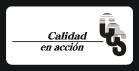 CONVENIO DE AFILIACIÓN A CISPROQUIM®CONVENIO DE AFILIACIÓN A CISPROQUIM®CONVENIO DE AFILIACIÓN A CISPROQUIM®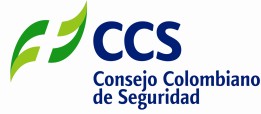 Form: FSIDS052Rev. 821.06.03Nombre de la empresaNombre de la empresaNombre de la empresaNIT Dirección OficinaDirección OficinaCiudad / Dpto.Ciudad / Dpto.Teléfonos y FaxTeléfonos y FaxA.A.Dirección PlantaDirección PlantaCiudad / Dpto.Ciudad / Dpto.Teléfonos y FaxTeléfonos y FaxA.A.Sitio WebE-MailRepresentante LegalRepresentante LegalRepresentante LegalCargoE-MailGerente Gral. / PresidenteGerente Gral. / PresidenteGerente Gral. / PresidenteCargoE-MailLíder de HSE/SST OficinaLíder de HSE/SST OficinaLíder de HSE/SST OficinaLíder de HSE/SST OficinaCargoE-MailCel.Líder de HSE/SST PlantaLíder de HSE/SST PlantaLíder de HSE/SST PlantaLíder de HSE/SST PlantaCargoE-MailCel.Contacto para Beneficios de Afiliación a CisproquimContacto para Beneficios de Afiliación a CisproquimContacto para Beneficios de Afiliación a CisproquimContacto para Beneficios de Afiliación a CisproquimCargoE-MailCel.NOMBRECARGOTELÉFONOTELÉFONOE-MAILNOMBRECARGOHORAS HÁBILESHORAS NO HÁB.E-MAILInformación TécnicaEquipos de ExtinciónBrigadaTrajes EspecialesEspecialistasComunicaciónCarros de BomberosOtros (Especificar en Observaciones)